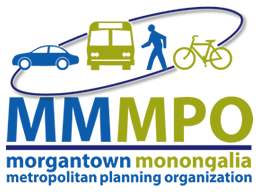           243 High St. Room 110Morgantown WV, 26505www.plantogether.orgMINUTESMPO Transportation Technical Advisory CommitteeMMMPO Conference Room 243 High St. Room 110, Morgantown, WVAugust 7, 2018, 1:30 PMMembers PresentBill Austin, Rich Wood, Brian Carr, Bob Edwards, Chris Fletcher, Chris Kinsey Others PresentJohn Whitmore, Jing Zhang-MMMPO  1. Call to Order With a quorum present, Mr. Austin called the meeting of the TTAC to order at 1:30 PM. 2. Approval of the MinutesMr. Austin noted that the minutes of the last meeting were included in the agenda packet. Mr. Fletcher noted that the minutes for discussion of item five are not complete. It should add his suggestion that Westover, Star City, and Granville include in their CFP budget the objectives for pedestrian and bicycle infrastructure improvements. Mr. Fletcher then moved to approve the minutes as corrected, seconded by Mr. Wood. With no discussion, the motion was unanimously approved.3. TIP AmendmentsMr. Austin noted that West Virginia Department of Transportation-Division of Highways, have requested TIP Amendments. The amendments are both related to the Morgan Run Bridge on WV 43 at Milepost 2.06. Mr. Fletcher moved to recommend approval of the TIP Amendments to the Policy Board as presented, seconded by Mr. Wood. With no discussion, the motion was unanimously approved.4. Pedestrian Plan RFP-UpdateMr. Austin noted that the MPO have received five proposes for the pedestrian and bicycle study. The Selection Committee completed evaluation of the firms and selected three firms with best qualification for an interview. The interview will take place in later August. The MPO will negotiate with selected consulting firm to refine the final scope of work for this project before entering into a formal contract.5. Ongoing Project Update-MMMPOMr. Austin noted that the MPO will conduct an access study for the Morgantown Industrial Park to identify and evaluate alternative access to I-79 from the park. The study will be the primary task for the MPO this fall. The MPO will also conduct an operational study at the intersection of Willey St and Richwood Ave. The data collection for this project will begin at early September. Mr. Austin asked Mr. Fletcher about re-scheduling the Richwood intersection study to early next year. Mr. Fletcher noted that since the data will be timely collected in the fall, he agrees that the analysis of the study be performed early next year. Mr. Austin noted that MPO staff will attend a TRB conference for small and medium sized MPOs in the week of 21st, and Jing will attend a national walking/cycling/places conference in the middle of September. 6. Other BusinessNo other business. 9. Meeting AdjournmentThe meeting adjourned at 3:20 PM.